K3 Supply List:3	Baby Wipes, Unscented, 64 ct Huggies© Soft Pack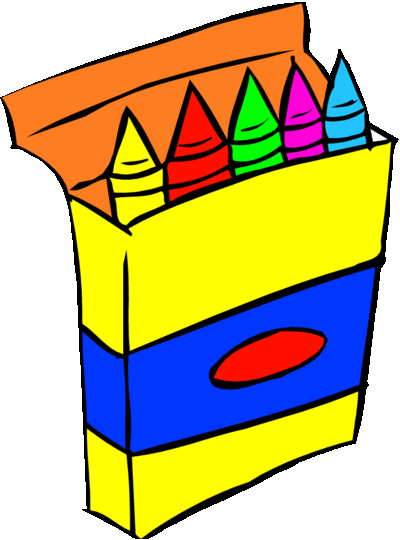 1	Crayons, 8 ct, Crayola©, Large3	Glue Stick, Small, Elmer’s©, .21 oz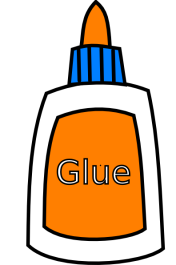 1	Glue, Small, Elmer’s©, 4 oz, Wash, White1	Marker, Crayola©, Classic, Broad, Washable, 8 ct1	Paper, Copier, 8.5 x 11 Ream, White1 	Tissue, Kleenex©, Family Size1	Large Backpack (NO WHEELS)
1	Old T-shirt (No button downs)K4 Supply List:1	Crayons, 24 ct, Crayola©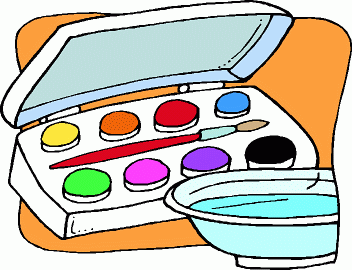 2 	Folder, Design, Assorted4	Glue Stick, Large, Elmer’s©, .77 oz3	Glue, Small, Elmer’s©, 4 oz, Wash, White3	Markers, Crayola©, Classic, Broad, Washable, 8 ct1	Markers, Crayola©, Classic, Fine, Washable, 8 ct2	Paper, Copier, 8.5 x 11 Ream, White1	Scissors, 5” Blunt (round)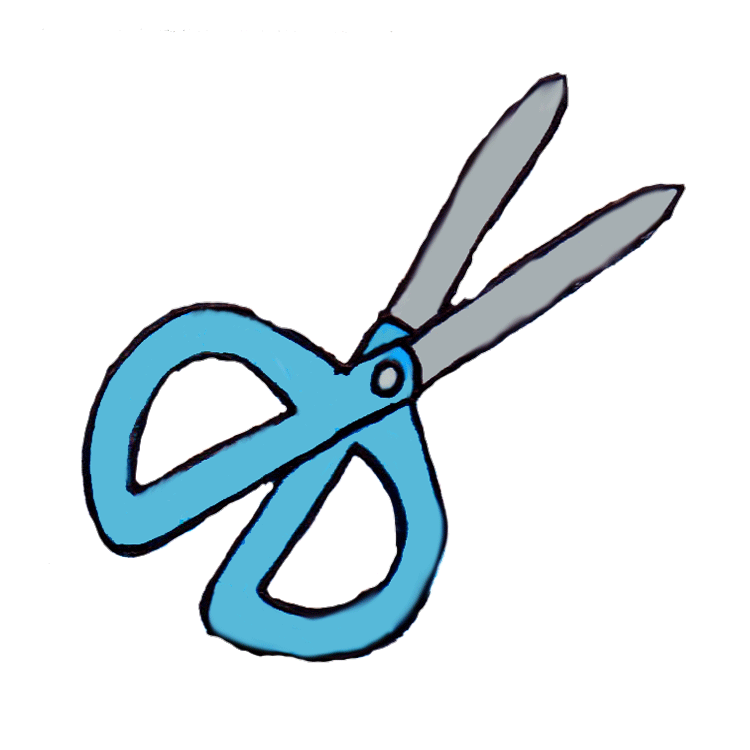 2	Tissue, Kleenex©, Family Size1	Watercolors, 8ct Crayola©, Washable2	Wipes, Clorox©, Disinfectant, 35 ct1	Large Backpack (NO WHEELS)1	Dinner Size Paper Plates, 50ct1	Box Ziploc© Bags (Sandwich, Quart, or Gallon Size)1	Paint Shirt: Old t-shirtK5 Supply List:1	Crayons, 24 ct Crayola©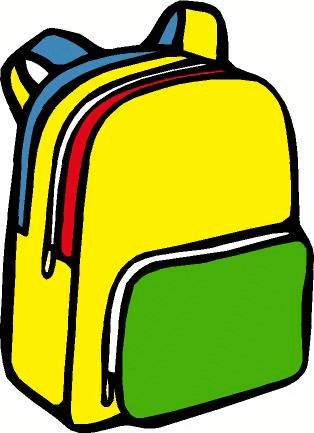 2	Folder, Design, Assorted4	Glue Stick, Small, Elmer’s©, .21 oz3	Glue, Small, Elmer’s©, 4 oz, Wash, White3	Markers, Crayola©, Classic, Broad, Washable, 8ct2	Markers, Crayola©, Classic, Fine, Washable, 8ct1	Mat, Rest, Basic, 5/8x19x45 4-fold (optional)2	Paper, Copier, 8.5x11 Ream, White1	Scissors, 5” Blunt (round)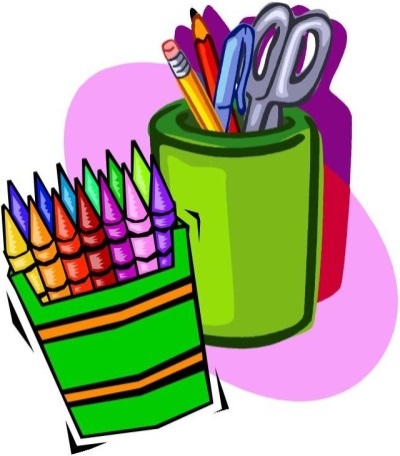 2	Stickers, Regular, Package2	Tissue, Kleenex©, Family Size1	Watercolors, 8ct Crayola©, Washable3	Wipes, Clorox©, Disinfectant, 35ct1	Large Backpack (NO WHEELS)1	Old T-shirt (No Button Downs)1	Dinner Size Paper Plates, 50ctTo be purchased at school: Headphones $5.001st Grade Supply List:3	Case, Pencil, Soft Pouch, Zippered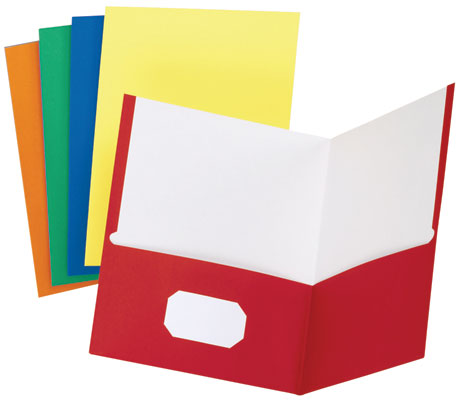 1	Crayons, 24 ct, Crayola©2	Eraser, Large Pink1	Folder, Laminated, 2 pocket w/ fasteners, Assorted3	Folder, Laminated, 2 pocket, Assorted2	Glue Stick, Large, Elmer’s©, .77 oz2	Glue, Large, Elmer’s©, 7 5/8 oz, Wash, White2	Markers, Crayola©, Classic, Broad, 8ct1	Markers, Crayola©, Classic, Fine, 8ct1	Notebook, 70 pg, Wide, Asst, Spiral2	Paper, Copier, 8.5x11 Ream, White12	Pencil, #2, Ticonderoga ©, Sharpened, Yellow1	Pencils, Colored, 12 ct, 7” (Long), Crayola©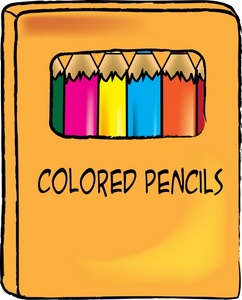 1	Scissors, 5” Pointed2	Sharpie©, Black, Fine1	Shoe Box, Plastic, w/Lid (6qt)2	Stickers, Regular, Package2	Tissue, Kleenex, Family Size2	Watercolors, 8ct, Crayola©, Washable2	Wipes, Clorox©, Disinfectant, 35ct1	Smock (old T-shirt, no buttons)1	Backpack (NO WHEELS)To be purchased at school: Headphones $5.00 (New Students Only)2nd Grade Supply List:1	Case, Pencil, Soft Pouch, Zippered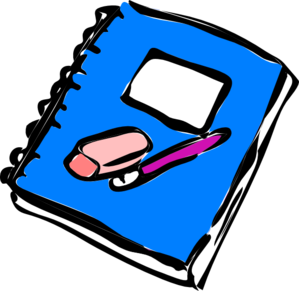 1	Crayons, 24ct, Crayola©2	Eraser, Large Pink4	Folder, Laminated, 2 pocket, Assorted2	Glue Stick, Large, Elmer’s©, .77 oz1	Glue, Large, Elmer’s©, 7 5/8 oz, Wash, White1	Markers, Crayola©, Classic, Broad, 8ct1	Markers, Crayola©, Classic, Fine, Washable, 8ct1	Notebook, 70 pg, Wide, Asst, Spiral2	Paper, Copier, 8.5x11 Ream, White2	Pen, Red, Erasable, EraserMate©12	Pencil #2, Ticonderoga©, Sharpened, Yellow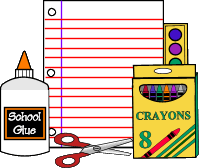 1	Pencils, Colored, 12 ct, 7” (Long), Crayola©1	Ruler, 12” Standard & Metric, Clear Plastic w/Holes1	Scissors, 5” Pointed1	Shoe Box, Plastic, w/Lid (6qt) 2	Tissue, Kleenex©, Family Size1	Watercolors, 8ct, Crayola©, Washable2	Wipes, Clorox©, Disinfectant, 35ct1	Smock (old T-shirt, no buttons)1	Backpack (NO WHEELS)To be purchased at school: Headphones $5.00 (New Students Only)3rd Grade Supply List:1	Binder, 1 ½”, White, Clear View, Durable3	Book Cover, Fabric, Regular1	Case, Pencil, Soft Pouch, Zippered1	Crayons, 24ct, 	Crayola©2	Dry Erase Marker, Black Chisel Tip, Expo 2©1	Eraser, Large Pink4	Folder, Laminated, 2 pocket, Assorted4	Glue Stick, Large, Elmer’s©, .77oz1	Glue, Large, Elmer’s©, 7 5/8 oz, Wash, White1	Markers, Crayola©, Classic, Broad, 8ct1	Markers, Crayola©, Classic, Fine, 8ct3	Notebook, 70pg, Wide, Asst, Spiral2	Paper, Copier, 8.5x11 Ream, White4	Pen, Red, Bic©, Ballpoint Stick10	Pencil, #2, Ticonderoga©, Sharpened, Yellow1	Pencils, Colored, Erasable, 10ct, 7” (Long), Crayola©1	Scissors, 7”, Student Schoolworks by Fiskars©1	Shoe Box, Plastic, w/Lid (6qt)1	Tape, Invisible, ¾” x 300”2	Tissue, Kleenex©, Family Size1	Watercolors, 8ct, Crayola©, Washable1	Wipes, Clorox©, Disinfectant, 35ct1	Smock (Old T-shirt, no buttons)1	Backpack (No wheels)1	Folder & Pencil for TechTo be purchased at school: Headphones $5.00 & Assignment Notebook $4.504th Grade Supply List:6	Book Cover, Fabric, Jumbo1	Crayons, 24 ct, Crayola©1	Dry Erase Marker 4pk, Chisel Tip Expo 2©1	Eraser, Large Pink1	Eraser, Pencil Cap, Latex Free, 10ct4	Folder, Laminated, 2 pocket, Assorted4	Glue Stick, Large, Elmer’s©, .77 oz1	Glue-All, Large, Elmer’s©, 7 5/8 oz1	Markers, Crayola©, Classic, Broad, 8ct1	Markers, Crayola©, Classic, Fine, 8ct4	Notebook, 70pg, Wide, Asst, Spiral2	Paper, Copier, 8.5x11 Ream, White2	Paper, Looseleaf, Wide Rule, 200ct2	Pen, Red, Bic©, Ballpoint Stick24	Pencil, #2, Ticonderoga©, Sharpened, Yellow1	Pencils, Colored, 12 ct, 7” (Long), Crayola©1	Scissors, 7”, Students Schoolworks by Fiskars©1	Shoe Box, Plastic, w/Lid (6qt)2	Tissue, Kleenex©, Family Size1	Watercolors, 8ct Artista (mfg by Crayola©)2	Wipes, Clorox©, Disinfectant, 35ct1	Smock (Old T-shirt, no buttons)1	Backpack (no wheels)To be purchased at school: Headphones $5.00 (New Students Only), Assignment Notebook $4.50, Recorder $5.50 (New Students Only)5th Grade Supply List:1	Crayons, 24ct, Crayola©2	Dry Erase Marker, Black Chisel Tip, Expo 2©2	Eraser, Large Pink7	Folder, Laminated, 2 pocket, Assorted4	Glue Stick, Large, Elmer’s, .77oz3	Highlighter, Broad Chisel, Yellow1	Index Cards, 3x5, Ruled, White, 100ct1	Markers, Crayola©, Classic, Broad, 8ct1	Markers, Crayola©, Classic, Fine, 8ct6	Notebook, 70pg, Wide, Asst, Spiral1	Notebook, Composition, Marble, Black, Wide, 100ct2	Paper, Copier, 8.5x11 Ream, White2	Paper, Looseleaf, Wide Rule, 200ct4	Pen, Blue, Erasable, EraserMate©4	Pen, Red, Erasable, EraserMate©24	Pencil, #2, Ticonderoga©, Sharpened, Yellow1	Pencils, Colored, 12 ct, 7” (Long), Crayola©1	Ruler, 12” Standard & Metric, Clear Plastic w/Holes1	Scissors, 7”, Student Schoolworks by Fiskars©1	Sharpie©, Black, Extra Fine1	Sharpie©, Black, Fine1	Shoe Box, Plastic, w/Lid (6qt)2	Tissue, Kleenex©, Family Size1	Watercolors, 8ct, Artista (mfg by Crayola©)1	Wipes, Clorox©, Disinfectant, 35ctTo be purchased at school: Headphones $5.00 (New Students Only), Assignment Notebook $4.50, & Bible $15.00 (Required for 5th grade)6th & 7th Grade Supply List:1	Case, Pencil, Soft Pouch, Zippered1	Compass, Ball Bearing, Metal1	Crayons, 24ct, Crayola©1	Eraser, Pencil/Ink9	Folder, Paper, 2 pocket, Assorted1	Glue Stick, Large, Elmer’s©, .77oz1	Glue, Small, Elmer’s©, 4 oz, Wash, White1	Index Cards, 3x5, Ruled, White, 100ct1	Markers, Crayola©, Classic, Broad, 8ct9	Notebook, 70pg, Wide, Asst, Spiral2	Paper, Copier, 8.5x11 Ream, White1	Paper, Looseleaf, Wide Rule, 200ct2	Pen, Black, Bic©, Ballpoint Stick2	Pen, Red, Bic©, Ballpoint Stick7	Pencil, #2, Ticonderoga©, Sharpened, Yellow1	Pencils, Colored, 12 ct, 7” (Long), Crayola©1	Protractor, 6” Clear1	Ruler, 12” Standard & Metric, Clear Plastic w/Holes1	Scissors, 7”, Student Schoolworks by Fiskars©1	Sharpie©, Black, Fine1	Sharpie©, Black, Ultra Fine1	Shoe Box, 6 qt Sterilite2	Tissue, Kleenex©, Family Size1	Watercolors, 8ct Prang©2	Wipes, Clorox©, Disinfectant, 35ct2	Rolls of Paper Towels1	Plastic Container for Water for Art
To be purchased at school: Headphones $5.00 (New Students Only), Assignment Notebook $4.00, Handbell Gloves $5.50 (7th grade only)8th Grade Supply List:1	Binder, 1 ½” Assorted, Durable1	Case, Pencil, Soft Pouch, Zippered1	Compass, Ball Bearing, Metal1	Crayons, 24 ct, Crayola©1	Eraser, Pencil/Ink1	Folder, Paper, 2 pocket w/fasteners, Assorted7	Folder, Paper, 2 pocket, Assorted1	Glue Stick, Large, Elmer’s©, .77 oz1	Glue-All, Small, Elmer’s©, 4 oz1	Index Cards, 3x5, Ruled, White, 100ct1	Markers, Crayola©, Classic, Broad, 8ct9 	Notebook, 70 pg, Wide, Asst, Spiral1	Notebook, Composition, Marble, Black, Wide, 100ct2	Paper, Copier, 8.5x11 Ream, White1	Paper, Looseleaf, Wide Rule, 200ct2	Pen, Black, Bic©, Ballpoint Stick2	Pen, Red, Bic©, Ballpoint Stick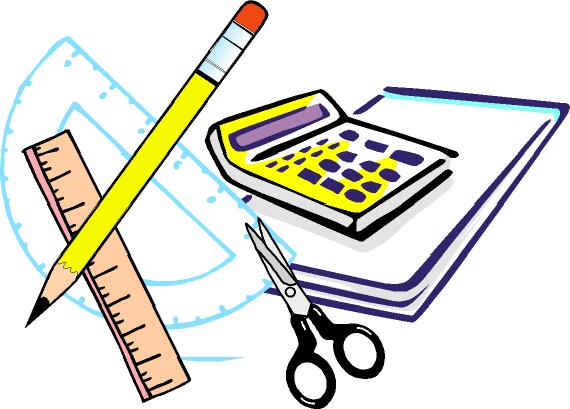 7	Pencil, #2, Ticonderoga©, Sharpened, Yellow1	Pencils, Colored, 12ct, 7”(Long), Crayola©1	Protractor, 6” Clear1	Ruler, 12” Standard & Metric, Clear Plastic w/Holes1	Scissors, 7”, Student Schoolworks by Fiskars©1	Sharpie©, Black, Fine1	Sharpie©, Black, Ultra Fine1	Shoe Box, 6 qt Sterilite2	Tissue, Kleenex©, Family Size1	Watercolors, 8ct Prang©1	Wipes, Clorox©, Disinfectant, 35ct2	Rolls of Paper Towels
To be purchased at school: Headphones $5.00 (New Students Only), Assignment Notebook $4.00, Handbell Gloves $5.50 (New Students Only)